Application to join UC Community Rescue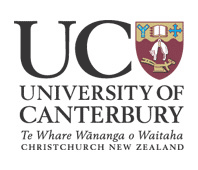 Which role(s) are you applying for? Support (minimum of 6 hours training a month, plus induction)Responder (minimum of 12 hours training a month, plus induction and occasional weekends)Specialist (specify): 	 Engineer	 Doctor	Do you have any medical or other conditions that may affect your ability to undertake stressful and/or manual work?Yes (if yes, please specify)NoWould you consent to undergo a medical examination to determine if you are physically able to undertake stressful manual work? YesNoWhat skills, expertise, qualifications and knowledge will you bring to UC Rescue?What languages are you fluent or have a working ability in?As part of national registration requirements, your application may be subject to a Criminal History Check with the Ministry of Justice do you consent to such a check taking place? YesNoRescue team members are expected to have a reasonable level of fitness; are you willing to undergo a fitness test as part of this application?YesNoAre you able to deploy outside of Canterbury at short notice for up to two weeks, with limited access to family contact?YesNoStaff: Are you on a fixed term contract? If yes, please give end date. 	___________Students: How many more years do you plan to study at UC?		___________Please attach a copy of your NZQA Record of Achievement and driver licence, if successful these will be held on file. It is recommended that you also attach a copy of your CV to support your application.I wish to apply to join UC Rescue. I understand that if accepted, I am required to adhere to the Standard Operating Procedures which govern the team. I confirm the information I have supplied is true and accurate and have not withheld any information that may affect my suitability to join the team. Signed:						Date:Checklist:							Return to:Form completed and signed				Ken McEwen, Manager SecurityNZQA Record of Achievement (copy) attached		& Campus Community Support, Driver licence (copy) attached.				c/- Security Office, 114 Ilam Road, or 								email ken.mcewen@canterbury.ac.nz
NameHome addressMobile PhoneHome PhoneEmailUC ExtensionNZQA/NSN#Date of BirthIDStudent ID#                                                or Staff ID#Next of KinIn the event of an emergencyNameAddressPhone